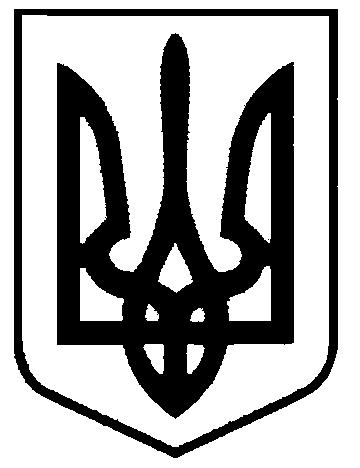 СВАТІВСЬКА МІСЬКА РАДАВИКОНАВЧИЙ КОМІТЕТРІШЕННЯВід 17 травня 2017р.                      м. Сватове                                        № 36Про видалення зелених насаджень        Розглянувши акти  обстеження зелених насаджень № 27-28    від  16 травня 2017 року,  що підлягають видаленню, складені на підставі звернень мешканців м.Сватове, враховуючи що дані зелені насадження є аварійними та сухостійними, керуючись ст. 30 Закону України «Про місцеве самоврядування в Україні», Постановою Кабінету Міністрів України № 1045 від 01.08.2006 року «Про затвердження Порядку видалення дерев, кущів, газонів і квітників у населених пунктах»,ст. 28 Закону України «Про благоустрій населених пунктів»,Виконавчий комітет Сватівської міської ради ВИРІШИВ:1.  Затвердити акти  обстеження зелених насаджень що підлягають видаленню № 27-28    від  16 травня 2017 року.2.  Оформити ордери  на видалення дерев, враховуючи відсутність їх відновної вартості за   адресами: - вул.Горького 44(каштан-1шт.);-вул.Степова (за кладками) ( верба-1шт.)3.     Контроль за виконанням даного рішення покласти на заступника міського голови Євтушенко О.І.Перший заступник міського голови                                     Л.В. Жаданова